Job descriptionCFC Benefits include 25 days holiday, Private medical insurance (plus dental and Optical cashback benefit), Life insurance scheme, Income protection scheme, Pension plan, Season ticket loan, Subsidised gym membership, 24/7 employee assistance programme and dress down Fridays. CFC social events include summer party weekend, Halloween and Christmas parties.About CFCCFC is a specialist insurance provider and a pioneer in emerging risk. With a track record of disrupting inefficient insurance markets, CFC uses proprietary technology to deliver high-quality products to market faster than the competition while making it easier for brokers to do business. Our broad range of commercial insurance products are purpose-built for today’s risks, and we aim to give our customers everything they need in one, easy-to-understand policy.Headquartered in London and backed by Lloyd’s, CFC serves more than 70,000 businesses in over 80 countries. We’re privately held and growing faster than any of our competitors in the market.Although insurance is a serious business, our culture isn’t too corporate and we never take ourselves too seriously. We are ‘one-team’ and enjoy a culture of openness and encouragement. We invest heavily in the learning and development of our people and enjoy a fast paced working atmosphere that is friendly, supportive, and fun. Role definitionAs a result of strong organic growth, the company is seeking to appoint a Management Accountant to join their rapidly growing finance team. You will be responsible for financial reporting across the organisation to both internal and external stakeholders.You will also have a key position in developing internal controls and the roll-out of new accounting software alongside the rest of the finance team, reporting directly in to the Group Financial Controller.Key responsibilities & AccountabilitiesPreparation of consolidated monthly management accounts to agreed timescales, including balance sheet reconciliations and variance commentaryAssist with Quarterly Investor packs and bank covenant reportingInput into the production of Group and 6 subsidiary statutory accountsAssist with internal, interim and year end audits Responsibility for Group VAT returns and assisting with Group corporation tax returnsKPI reporting and developmentSupport in the preparation of annual financial budgets and forecasts with focus on support functionsProduction of various ad hoc analyses for decision supportControl over settlement to suppliers and employee expensesSkills & AbilityHighly proficient in Excel (VLOOKUP’s, IF, SUMIFS and use of pivot tables)Ability to improve and manage the accounting control environmentStrong analytical skills and mathematically inclined – genuine love of dataAbility to work to tight deadlines to a high standardAbility to think creatively, highly-driven and self-motivatedProven ability to roll-up sleeves and work with team members in a hands-on capacityPersonality is key – someone who can join the team and engage from the get go A bright, engaging individual whom can communicate effectively and partner with senior managementKnowledge & ExperienceAt least two years’ experience as a management accountant, preferably within industryExperience of working within the insurance sector or financial services industry an advantageMust be comfortable working as part of a small team within a rapidly growing and developing companyExposure to a multi-currency environment Experience of a new financial accounting software roll-out desirableEducation & qualifications Part or newly-qualified accountant with industry experience (CIMA preferred)  Our Core Values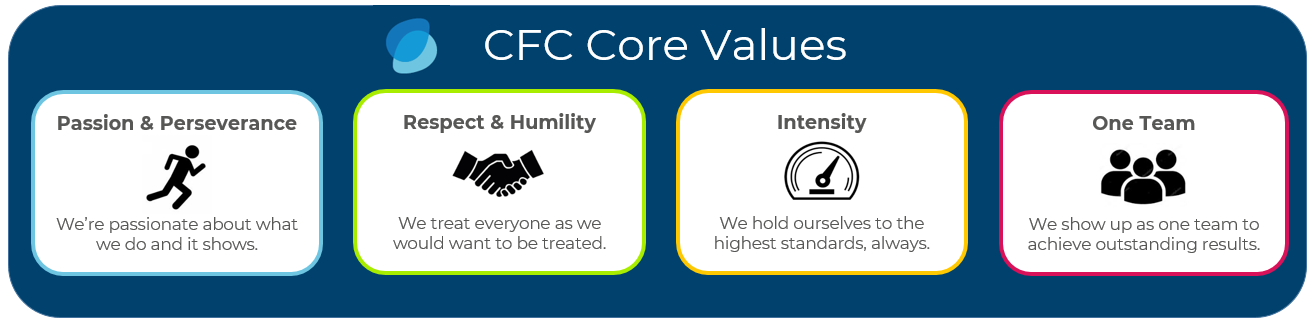 The information contained within this job description is not intended to be an all-inclusive list of the duties and responsibilities of the role. The role holder may be required to perform other related duties as assigned. CFC Underwriting Limited may at its discretion, assign or reassign duties and responsibilities as appropriate. Job titleManagement Accountant  Employment type	Full-Time | PermanentReporting toGroup Financial Controller Working hours9.30am – 5.30pm - Monday to Friday (Role requires out of hours work and potential travel)Location85 Gracechurch Street, London EC3V 0AASalary£ CompetitiveBonusDiscretionary Bonus Plan	